March 2018Arrangements for supervised methadone and needle exchange services in North East Lincolnshire from 1st April 2018Dear Colleague,As you will be aware, from the 1st April 2018, Addaction is taking over the contracting arrangements for supervised consumption and needle exchange in North East Lincolnshire.This letter is to advise you of the changes and signpost you to helpful information and contact details.Supervised ConsumptionFrom 1st April, Addaction will be responsible for payment of invoices relating to the provision of supervised consumption. The payment for this service will remain at current levels. We are introducing a PharmOutcomes module to enable recording of transaction and generation of invoices. The module also has an option to ‘alert’ the prescriber if a service user has not picked up medication.The module will allow generation of an invoice on a monthly basis.A video showing how our PharmOutcomes module works is available here: https://media.pharmoutcomes.org/video.php?name=AddactionSupervisedConsumptionWe will advise Pinnacle of your pharmacy details, so that they can load the supervised consumption module onto PharmOutcomes ready for use from 1st April.Needle Exchange (relevant to pharmacies currently providing this service)Pharmacies who are currently contracted to provide needle exchange services will continue to be so after 1st April. The payment for this service will remain the same.Supplies of packs and pick and mix products can be obtained from Orion, who will also manage waste collections. Orders of supplies can be made online, and details on this will follow from Orion.We are introducing a PharmOutcomes module for recording transactions and in order to generate an invoice.A video showing how this module works is available here: https://drive.google.com/open?id=1Olc1rbbRrnSVDlHiZjb_diWFJ0p8AqDXAs with supervised consumption, we will advise Pinnacle of your pharmacy details so that the needle exchange module is ready for use from 1st April.Please note that a declaration of competence (via CPPE) is required as part of the registration process for the needle exchange module. This can be done up to three months after registering on the PharmOutcomes module.Orion will contact each pharmacy prior to 1st April in order to visit the pharmacy and ascertain the level of needle exchange waste collection required. They will also be able to give more information on the products and ordering process.Service Level AgreementsService level agreements for both supervised consumption and needle exchange will be sent to pharmacies via PharmOutcomes in the first week of the new contract. Please sign and return these to the following address:Kelly SmithAddactionSuite 5-6, Swallow Court, Devonshire Gate, Tiverton, Devon, EX16 7EJUseful ContactsAddaction North East Lincolnshire, Viking House, 55 Church St, Grimsby, DN32 7DD. Tel: 01472 806890Shaun Haslett (Orion – Needle Exchange supplies and waste collection) – Shaun@orionmedical.co.uk Tel: 07876 743750The team at Addaction look forward to working with you.With best wishes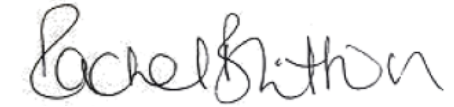 Rachel BrittonLead Clinical Pharmacist – Addaction Rachel.Britton@addaction.org.uk